                                                                                                                                                                                                                                                                                                                                                                                                                                                                                  РОССИЙСКАЯ ФЕДЕРАЦИЯ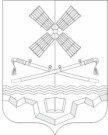 РОСТОВСКАЯ ОБЛАСТЬТАРАСОВСКИЙ РАЙОНМУНИЦИПАЛЬНОЕ ОБРАЗОВАНИЕ«ТАРАСОВСКОЕ СЕЛЬСКОЕ ПОСЕЛЕНИЕ»АДМИНИСТРАЦИЯ ТАРАСОВСКОГО СЕЛЬСКОГО ПОСЕЛЕНИЯПОСТАНОВЛЕНИЕ29.12.2022 года  № 140п. ТарасовскийО внесении изменений в постановление Администрации Тарасовского сельского поселения от 10.12.2018  года № 176 «Об утверждении муниципальной программы Тарасовского сельского поселения«Муниципальная политика» (в редакции постановлений от 22.04.2019 года № 63, 12.12.2019 года № 156, № 29 от 31.03.2020 года, № 17 от 08.02.2021 года, № 153 от 30.12.2022 года)В соответствии постановлением Администрации Тарасовского сельского поселения от  23.11.2018 года № 168 «Об утверждении Порядка разработки, реализации и оценки эффективности муниципальных программ Тарасовского сельского поселения» (в редакции постановлений от 22.04.2019 года № 63, 12.12.2019 года № 156, № 29 от 31.03.2020 года, № 17 от 08.02.2021 года), постановлением Администрации Тарасовского сельского поселения от 22.04.2019 года № 62 «Об утверждении методических рекомендаций по разработке и реализации муниципальных программ Тарасовского сельского поселения Тарасовского района», распоряжением Администрации Тарасовского сельского поселения от 07.06.2019 года № 53 «Об утверждении Перечня муниципальных программ Тарасовского сельского поселения Тарасовского района», в целях корректировки объемов финансирования муниципальной программы Тарасовского  сельского поселения  «Муниципальная политика» Администрация Тарасовского сельского поселения,ПОСТАНОВЛЯЮ:1. Внести в постановление Администрации Тарасовского сельского поселения от 10.12.2018 года № 176 «Об утверждении муниципальной программы Тарасовского сельского поселения «Муниципальная политика» изменения, изложив приложение, в новой редакции, согласно приложению № 1 к настоящему постановлению.2. Настоящее постановление вступает в силу с момента его официального обнародования.3. Контроль за выполнением постановления оставляю за собой.Глава Администрации Тарасовского сельского поселения                                                А.В. Бахаровский                                                                                                      Приложение № 1 к постановлениюАдминистрации Тарасовского сельского поселенияОт 29.12.2022 года № 140                                                                                                             Приложение к  постановлениюАдминистрации Тарасовского сельского поселения      от 10.12.2018 года № 176МУНИЦИПАЛЬНАЯ ПРОГРАММА Тарасовского сельского поселения «Муниципальная политика» «ПАСПОРТмуниципальной программы Тарасовского сельского поселения «Муниципальная политика»Паспортподпрограммы «Развитие муниципального управления
и муниципальной службы в Тарасовском сельском поселении,
профессиональное развитие лиц, занятых в системе местного самоуправления»Приоритеты и цели муниципальной политики Тарасовского сельского поселенияПриоритеты муниципальной политики Тарасовского сельского поселения определены исходя из Конституции Российской Федерации, Федерального закона от 06.10.2003 года № 131-ФЗ «Об общих принципах организации местного самоуправления в Российской Федерации», Федерального закона от 02.03.2007 года № 25-ФЗ «О муниципальной службе в Российской Федерации», Указа Президента Российской Федерации от 28.04.2008 года № 607 «Об оценке эффективности деятельности органов местного самоуправления городских округов и муниципальных районов», Указа Президента Российской Федерации от 07.05.2012 года № 601 «Об основных направлениях совершенствования системы государственного управления», постановления Правительства Российской Федерации от 29.12.2016 года № 1532 «Об утверждении государственной программы Российской Федерации «Реализация государственной национальной политики».К приоритетным направлениям муниципальной политики Тарасовского сельского поселения, определенным указанными правовыми актами, отнесены в том числе:оптимизация системы муниципального управления; совершенствование управления кадровым составом муниципальной службы и повышение качества его формирования;повышение престижа муниципальной службы;Целями муниципальной программы являются:развитие муниципального управления и муниципальной службы в Тарасовском сельском поселении.Положения муниципальной программы соответствуют Стратегии социально-экономического развития Тарасовского района на период до 2030 года.Сведения о показателях (индикаторах) муниципальной программы, подпрограмм муниципальной программы и их значениях приведены 
в приложении № 1. Перечень подпрограмм, основных мероприятий муниципальной программы приведен в приложении № 2. Расходы бюджета Тарасовского сельского поселения на реализацию муниципальной программы приведены в приложении № 3. Расходы на реализацию муниципальной программы приведены в приложении № 4.                Приложение № 1к муниципальной программеТарасовского района«Муниципальная политика»Сведенияо показателях муниципальной программы, подпрограммы муниципальной программы и их значениях               Приложение № 2к муниципальной программеТарасовского района«Муниципальная политика»ПЕРЕЧЕНЬподпрограмм, основных мероприятий муниципальной программы Тарасовского сельского поселения «Муниципальная политика»Приложение № 3к муниципальной программеТарасовского сельского поселения«Муниципальная политика»Расходы бюджета Тарасовского сельского поселения на реализацию муниципальной программыПриложение № 4к муниципальной программе Тарасовского района«Муниципальная политика»РАСХОДЫна реализацию муниципальной программы Тарасовского сельского поселения «Муниципальная политика»Наименование муниципальной программы Тарасовского сельского поселения–«Муниципальная политика» (далее – муниципальная программа)Ответственный исполнитель муниципальной программыТарасовского сельского поселения–Главный специалист по правовой и кадровой работе Администрации Тарасовского сельского поселенияСоисполнители муниципальной программыТарасовского сельского поселения–отсутствуютУчастники муниципальной программы Тарасовского сельского поселения–Администрация Тарасовского сельского поселенияПодпрограммы муниципальной программы Тарасовского сельского поселения–«Развитие муниципального управления
и муниципальной службы в Тарасовском сельском поселении, профессиональное развитие лиц, занятых в системе местного самоуправления»Программно-целевые инструменты муниципальной программы Тарасовского сельского поселения–отсутствуютЦели муниципальной программы Тарасовского сельского поселения–развитие муниципального управления и муниципальной службы в Тарасовском районе;Задачи муниципальной программы Тарасовского сельского поселения-создание условий для формирования качественного, профессионального состава муниципальной службы;Целевые показатели муниципальной программы Тарасовского сельского поселения–доля муниципальных служащих, имеющих высшее образование; Этапы и сроки реализации муниципальной программы Тарасовского сельского поселения–реализация муниципальной программы запланирована на 2019 – 2030 годы Этапы не выделяютсяРесурсное обеспечение муниципальной программы Тарасовского сельского поселения–всего – 317,4 тыс. рублей, из них:в 2019 году – 49,5 тыс. рублей;в 2020 году  – 27,9  тыс. рублей;в 2021 году  – 35,8  тыс. рублей;в 2022 году –  64,2 тыс. рублей;в 2023 году –  70 тыс. рублей;в 2024 году –  70  тыс. рублей;в 2025 году – 0,0 тыс. рублей;в 2026 году – 0,0 тыс. рублей;в 2027 году – 0,0 тыс. рублей;в 2028 году – 0,0 тыс. рублей;в 2029 году – 0,0 тыс. рублей;в 2030 году – 0,0 тыс. рублейОжидаемые результаты муниципальной программы Тарасовского сельского поселения–повышение качества муниципального управления;совершенствование управления кадровым составом муниципальной службы;Наименование подпрограммы–«Развитие муниципального управления и муниципальной службы в Тарасовском сельском поселении, профессиональное развитие лиц, занятых в системе местного самоуправления» Ответственный исполнитель подпрограммы–Администрация Тарасовского сельского поселения (главный специалист по правовой и кадровой работе Администрации Тарасовского сельского поселения)Участники подпрограммы–Администрация Тарасовского сельского поселения Программно-целевые инструменты подпрограммы–отсутствуют Цели подпрограммы–повышение качества муниципального управления Задачи подпрограммы–внедрение единого подхода к кадровой работе на муниципальной службе Целевые индикаторы и показатели подпрограммы–доля вакантных должностей муниципальной службы, замещенных на основе конкурса;доля вакантных должностей муниципальной службы, замещенных на основе назначения из кадровых резервов, муниципальных резервов управленческих кадров;доля лиц, назначенных на должности муниципальной службы из муниципальных резервов управленческих кадров;доля муниципальных служащих, имеющих высшее образование;доля муниципальных служащих, в отношении которых проведены мероприятия по профессиональному развитиюЭтапы и сроки реализации подпрограммы–2019 – 2030 годы.Этапы не выделяютсяРесурсное обеспечение подпрограммы–всего – 317,4 тыс. рублей, из них:в 2019 году – 49,5 тыс. рублей; в 2020 году – 27,9 тыс. рублей;в 2021 году – 35,8 тыс. рублей;в 2022 году – 64,2 тыс. рублей;в 2023 году – 70 тыс. рублей;в 2024 году – 70 тыс. рублей;в 2025 году –0,0 тыс. рублей;в 2026 году –0,0 тыс. рублей;в 2027 году –0,0 тыс. рублей;в 2028 году –0,0 тыс. рублей;в 2029 году –0,0 тыс. рублей;в 2030 году –0,0 тыс. рублей;Ожидаемые результаты реализации подпрограммы–формирование высококвалифицированного кадрового состава на муниципальной службе;повышение уровня профессионального развития муниципальных служащих и иных лиц, занятых в системе местного самоуправления в Тарасовском сельском поселении№ п/пНаименованиеЕдиница измеренияЗначение показателяЗначение показателяЗначение показателяЗначение показателяЗначение показателяЗначение показателяЗначение показателяЗначение показателяЗначение показателяЗначение показателяЗначение показателяЗначение показателяЗначение показателяЗначение показателя№ п/пНаименованиеЕдиница измерения2017год2018год2019 год2020 год2021 год2022 год2023 год2024 год2025год2026год2027год2028 год2029 год2030 год12345678910111213141516муниципальная программа Тарасовского сельского поселения «Муниципальная политика»муниципальная программа Тарасовского сельского поселения «Муниципальная политика»муниципальная программа Тарасовского сельского поселения «Муниципальная политика»муниципальная программа Тарасовского сельского поселения «Муниципальная политика»муниципальная программа Тарасовского сельского поселения «Муниципальная политика»муниципальная программа Тарасовского сельского поселения «Муниципальная политика»муниципальная программа Тарасовского сельского поселения «Муниципальная политика»муниципальная программа Тарасовского сельского поселения «Муниципальная политика»муниципальная программа Тарасовского сельского поселения «Муниципальная политика»муниципальная программа Тарасовского сельского поселения «Муниципальная политика»муниципальная программа Тарасовского сельского поселения «Муниципальная политика»муниципальная программа Тарасовского сельского поселения «Муниципальная политика»муниципальная программа Тарасовского сельского поселения «Муниципальная политика»муниципальная программа Тарасовского сельского поселения «Муниципальная политика»муниципальная программа Тарасовского сельского поселения «Муниципальная политика»муниципальная программа Тарасовского сельского поселения «Муниципальная политика»муниципальная программа Тарасовского сельского поселения «Муниципальная политика»Доля муниципальных служащих, имеющих высшее образованиепроцен-тов808081,881,888,988,988,988,988,988,988,988,988,988,9Подпрограмма 1. «Развитие муниципального управления и муниципальной службы в Тарасовском сельском поселении, профессиональное развитие лиц, занятых в системе местного самоуправления»Подпрограмма 1. «Развитие муниципального управления и муниципальной службы в Тарасовском сельском поселении, профессиональное развитие лиц, занятых в системе местного самоуправления»Подпрограмма 1. «Развитие муниципального управления и муниципальной службы в Тарасовском сельском поселении, профессиональное развитие лиц, занятых в системе местного самоуправления»Подпрограмма 1. «Развитие муниципального управления и муниципальной службы в Тарасовском сельском поселении, профессиональное развитие лиц, занятых в системе местного самоуправления»Подпрограмма 1. «Развитие муниципального управления и муниципальной службы в Тарасовском сельском поселении, профессиональное развитие лиц, занятых в системе местного самоуправления»Подпрограмма 1. «Развитие муниципального управления и муниципальной службы в Тарасовском сельском поселении, профессиональное развитие лиц, занятых в системе местного самоуправления»Подпрограмма 1. «Развитие муниципального управления и муниципальной службы в Тарасовском сельском поселении, профессиональное развитие лиц, занятых в системе местного самоуправления»Подпрограмма 1. «Развитие муниципального управления и муниципальной службы в Тарасовском сельском поселении, профессиональное развитие лиц, занятых в системе местного самоуправления»Подпрограмма 1. «Развитие муниципального управления и муниципальной службы в Тарасовском сельском поселении, профессиональное развитие лиц, занятых в системе местного самоуправления»Подпрограмма 1. «Развитие муниципального управления и муниципальной службы в Тарасовском сельском поселении, профессиональное развитие лиц, занятых в системе местного самоуправления»Подпрограмма 1. «Развитие муниципального управления и муниципальной службы в Тарасовском сельском поселении, профессиональное развитие лиц, занятых в системе местного самоуправления»Подпрограмма 1. «Развитие муниципального управления и муниципальной службы в Тарасовском сельском поселении, профессиональное развитие лиц, занятых в системе местного самоуправления»Подпрограмма 1. «Развитие муниципального управления и муниципальной службы в Тарасовском сельском поселении, профессиональное развитие лиц, занятых в системе местного самоуправления»Подпрограмма 1. «Развитие муниципального управления и муниципальной службы в Тарасовском сельском поселении, профессиональное развитие лиц, занятых в системе местного самоуправления»Подпрограмма 1. «Развитие муниципального управления и муниципальной службы в Тарасовском сельском поселении, профессиональное развитие лиц, занятых в системе местного самоуправления»Подпрограмма 1. «Развитие муниципального управления и муниципальной службы в Тарасовском сельском поселении, профессиональное развитие лиц, занятых в системе местного самоуправления»Подпрограмма 1. «Развитие муниципального управления и муниципальной службы в Тарасовском сельском поселении, профессиональное развитие лиц, занятых в системе местного самоуправления»1.1.Доля вакантных должностей муниципальной службы, замещенных на основе конкурсапроцентов9101199999999991.2.Доля вакантных должностей муниципальной службы, замещенных на основе назначения из кадровых резервов, муниципальных резервов управленческих кадровпроцентов9101199999999991.3.Доля лиц, назначенных на должности муниципальной службы из муниципального резерва управленческих кадровпроцентов––1011101010101010101010101.4.Доля муниципальных служащих, имеющих высшее образованиепроцентов808081,881,888,988,988,988,988,988,988,988,988,988,91.5.Доля муниципальных служащих, в отношении которых проведены мероприятия по профессиональному развитиюпроцентов––27,354,55100292929292929292929№ п/пНомер и наименование основного мероприятия, приоритетного основного мероприятия, мероприятия ведомственной целевой программыСоисполнитель, участник, 
ответственный за исполнение основного мероприятия, приоритетного основного мероприятия, мероприятия ведомственной целевой программыСрокСрокОжидаемый результат(краткое описание)Последствия нереализации основного мероприятия, приоритетного основного мероприятия, мероприятия ведомственной целевой программыСвязь с показателями муниципальной программы (подпрограммы)№ п/пНомер и наименование основного мероприятия, приоритетного основного мероприятия, мероприятия ведомственной целевой программыСоисполнитель, участник, 
ответственный за исполнение основного мероприятия, приоритетного основного мероприятия, мероприятия ведомственной целевой программыначала реализацииокончания реализацииОжидаемый результат(краткое описание)Последствия нереализации основного мероприятия, приоритетного основного мероприятия, мероприятия ведомственной целевой программыСвязь с показателями муниципальной программы (подпрограммы)12345678Подпрограмма 1 «Развитие муниципального управления и муниципальной службы в Тарасовском сельском поселении,
профессиональное развитие лиц, занятых в системе местного самоуправления»Подпрограмма 1 «Развитие муниципального управления и муниципальной службы в Тарасовском сельском поселении,
профессиональное развитие лиц, занятых в системе местного самоуправления»Подпрограмма 1 «Развитие муниципального управления и муниципальной службы в Тарасовском сельском поселении,
профессиональное развитие лиц, занятых в системе местного самоуправления»Подпрограмма 1 «Развитие муниципального управления и муниципальной службы в Тарасовском сельском поселении,
профессиональное развитие лиц, занятых в системе местного самоуправления»Подпрограмма 1 «Развитие муниципального управления и муниципальной службы в Тарасовском сельском поселении,
профессиональное развитие лиц, занятых в системе местного самоуправления»Подпрограмма 1 «Развитие муниципального управления и муниципальной службы в Тарасовском сельском поселении,
профессиональное развитие лиц, занятых в системе местного самоуправления»Подпрограмма 1 «Развитие муниципального управления и муниципальной службы в Тарасовском сельском поселении,
профессиональное развитие лиц, занятых в системе местного самоуправления»Подпрограмма 1 «Развитие муниципального управления и муниципальной службы в Тарасовском сельском поселении,
профессиональное развитие лиц, занятых в системе местного самоуправления»Цель подпрограммы 1. Повышение качества муниципального управленияЦель подпрограммы 1. Повышение качества муниципального управленияЦель подпрограммы 1. Повышение качества муниципального управленияЦель подпрограммы 1. Повышение качества муниципального управленияЦель подпрограммы 1. Повышение качества муниципального управленияЦель подпрограммы 1. Повышение качества муниципального управленияЦель подпрограммы 1. Повышение качества муниципального управленияЦель подпрограммы 1. Повышение качества муниципального управленияЗадача подпрограммы 1. Внедрение единого подхода к кадровой работе на муниципальной службе Задача подпрограммы 1. Внедрение единого подхода к кадровой работе на муниципальной службе Задача подпрограммы 1. Внедрение единого подхода к кадровой работе на муниципальной службе Задача подпрограммы 1. Внедрение единого подхода к кадровой работе на муниципальной службе Задача подпрограммы 1. Внедрение единого подхода к кадровой работе на муниципальной службе Задача подпрограммы 1. Внедрение единого подхода к кадровой работе на муниципальной службе Задача подпрограммы 1. Внедрение единого подхода к кадровой работе на муниципальной службе Задача подпрограммы 1. Внедрение единого подхода к кадровой работе на муниципальной службе Основное мероприятие 1.1. Оптимизация штатной численности муниципальных служащихГлавный специалист по правовой  и кадровой работе Администрации Тарасовского сельского поселения20192030оптимизация расходов местного бюджета на содержание местной администрации; эффективное распределение функциональных обязанностей муниципальных служащихувеличение расходов на содержание местной администрации; неэффективное распределение функциональных обязанностей муниципальных служащихпоказатели 1.4.Основное мероприятие 1.2. Проведение оценки профессиональной компетенции лиц, поступающих на муниципальную службу, и муниципальных служащих при проведении аттестацииГлавный специалист по правовой  и кадровой работе Администрации Тарасовского сельского поселения20192030формирование качественного профессионального состава местной администрацииснижение качества кадрового состава муниципальной службыпоказатели 1.4, 1.5.Основное мероприятие 1.3. Проведение конкурсов на замещение вакантных должностей муниципальной службыГлавный специалист по правовой  и кадровой работе Администрации Тарасовского сельского поселения20192030обеспечение равного доступа граждан к муниципальной службе;формирование качественного профессионального состава  администрацииограничение доступа граждан к муниципальной службе;снижение качества кадрового состава муниципальной службыпоказатель 1.1Основное мероприятие 1.4. Применение испытания граждан при заключении трудового договораГлавный специалист по правовой  и кадровой работе Администрации Тарасовского сельского поселения20192030формирование качественного профессионального состава администрацииснижение качества кадрового состава муниципальной службыпоказатель 1.1,1.2,1.3.Основное мероприятие 1.5. Оценка эффективности и результативности профессиональной служебной деятельности муниципальных служащихГлавный специалист по правовой  и кадровой работе Администрации Тарасовского сельского поселения20192030стимулирование муниципальных служащих к эффективному и результативному исполнению своих должностных обязанностейснижение качества исполнения муниципальными служащими должностных обязанностейпоказатели  1.5.Основное мероприятие 1.6. Обеспечение проведения оценки профессиональных компетенций, личных и деловых качеств кандидатов на замещение должностизаместителя главы администрацииГлавный специалист по правовой  и кадровой работе Администрации Тарасовского сельского поселения20192030формирование качественного профессионального управленческого состава местных администрацийснижение качества муниципального управления1.5Основное мероприятие 1.7. Реализация эффективных методов работы с кадровым резервом, муниципальным резервом управленческих кадровГлавный специалист по правовой  и кадровой работе Администрации Тарасовского сельского поселения20192030своевременное замещение высвобождающихся должностей муниципальной службы, эффективное исполнение муниципальными служащими своих должностных обязанностейнеэффективное исполнение муниципальными служащими своих должностных обязанностей, вызванное возложением на них дополнительных функций отсутствующего работника1.2, 1.3Основное мероприятие 1.8. Обеспечение профессионального развития муниципальных служащихГлавный специалист по правовой  и кадровой работе Администрации Тарасовского сельского поселения20192030повышение уровня профессионального развития муниципальных служащихснижение качества кадрового состава муниципальной службы и муниципального управления в целом1.4, 1.5.Основное мероприятие 1.9. Проведение ежеквартального мониторинга состояния муниципальной службы в муниципальном образованииГлавный специалист по правовой  и кадровой работе Администрации Тарасовского сельского поселения20192030получение оперативной информации о количественном и качественном составе муниципальных служащих, а также показателях развития муниципальной службыотсутствие информации о состоянии муниципальной службы для оперативного реагирования на выявляемые негативные тренды в ее развитии1.1, 1.2, 1.3, 1.4.Основное мероприятие 1.10. Направление муниципальных служащих для участия в конкурсе на звание «Лучший муниципальный служащий в Ростовской области». Проведение мероприятия «День местного самоуправления» Главный специалист по правовой  и кадровой работе Администрации Тарасовского сельского поселения20192030выявление и поощрение лучших муниципальных служащих, распространение передового опыта муниципального управления, повышение престижа муниципальной службыснижение уровня информированности населения о позитивном имидже муниципальных служащих1.4, 1.5. Основное мероприятие 1.12. Обеспечение актуализации информации в разделе «Муниципальная служба» официального сайта местной администрацииГлавный специалист по правовой  и кадровой работе Администрации Тарасовского сельского поселения20192030повышение открытости и доступности информации о муниципальной службеснижение открытости и доступности информации о муниципальной службе1.1, 1.2., 1.3.Номер и наименование подпрограммы, основного мероприятия, Ответственный исполнитель, участникиКод бюджетной классификации <1>Код бюджетной классификации <1>Код бюджетной классификации <1>Код бюджетной классификации <1>Объем расходов, всего
(тыс. рублей)В том числе по годам реализации 
государственной программы (тыс. рублей)В том числе по годам реализации 
государственной программы (тыс. рублей)В том числе по годам реализации 
государственной программы (тыс. рублей)В том числе по годам реализации 
государственной программы (тыс. рублей)В том числе по годам реализации 
государственной программы (тыс. рублей)В том числе по годам реализации 
государственной программы (тыс. рублей)В том числе по годам реализации 
государственной программы (тыс. рублей)В том числе по годам реализации 
государственной программы (тыс. рублей)В том числе по годам реализации 
государственной программы (тыс. рублей)В том числе по годам реализации 
государственной программы (тыс. рублей)В том числе по годам реализации 
государственной программы (тыс. рублей)В том числе по годам реализации 
государственной программы (тыс. рублей)Номер и наименование подпрограммы, основного мероприятия, Ответственный исполнитель, участникиГРБСРзПрЦСРВРОбъем расходов, всего
(тыс. рублей)20192020202120222023202420252026202720282029203012345678910111213141516171819Муниципальная программа«Муниципальная политика»Всего в том числе-ххх317,449,527,935,864,070700,00,00,00,00,00,0Муниципальная программа«Муниципальная политика»Администрация Тарасовского сельского поселения902ххх317,449,527,935,864,270700,00,00,00,00,00,0Подпрограмма 1 «Развитие муниципального управления и муниципальной службы в Тарасовском сельском поселении, профессиональное развитие лиц, занятых в системе местного самоуправления»всего в том числе:-ххх317,449,527,935,864,270700,00,00,00,00,00,0Основное мероприятие 1.9. Обеспечение профессионального развития муниципальных служащихАдминистрация Тарасовского сельского поселения902 ххх317,449,527,935,864,270700,00,00,00,00,00,0Основное мероприятие 1.10. Направление муниципальных служащих для участия в конкурсе на звание «Лучший муниципальный служащий в Ростовской области». Проведение мероприятия День местного» самоуправления.Администрация Тарасовского сельского поселения902 ххх0,00,00,00,00,00,00,00,00,00,00,00,00,0Наименование 
муниципальной программы, номер и наименование подпрограммыИсточникфинансирования Объем расходов, всего
(тыс. рублей)в том числе по годам реализации муниципальной программыв том числе по годам реализации муниципальной программыв том числе по годам реализации муниципальной программыв том числе по годам реализации муниципальной программыв том числе по годам реализации муниципальной программыв том числе по годам реализации муниципальной программыв том числе по годам реализации муниципальной программыв том числе по годам реализации муниципальной программыв том числе по годам реализации муниципальной программыв том числе по годам реализации муниципальной программыв том числе по годам реализации муниципальной программыв том числе по годам реализации муниципальной программыНаименование 
муниципальной программы, номер и наименование подпрограммыИсточникфинансирования Объем расходов, всего
(тыс. рублей)20192020 2021 2022 2023 2024 2025 20262027202820292030123456789101112131415Муниципальная программа Тарасовского сельского поселения «Муниципальная политика»всего0,00,00,00,00,00,00,00,00,0Муниципальная программа Тарасовского сельского поселения «Муниципальная политика»местный бюджет317,449,527,935,864,270700,00,00,00,00,00,0Подпрограмма 1 «Развитие муниципального управления и муниципальной службы в Тарасовском сельском поселении, профессиональное развитие лиц, занятых в системе местного самоуправления»всего0,00,00,00,00,00,00,00,00,0Подпрограмма 1 «Развитие муниципального управления и муниципальной службы в Тарасовском сельском поселении, профессиональное развитие лиц, занятых в системе местного самоуправления»местныйбюджет317,449,527,935,864,270700,00,00,00,00,00,0